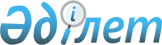 Об организации и обеспечении проведения очередного призыва граждан на срочную воинскую службу в Вооруженные Силы, другие войска и воинские формирования Республики Казахстан в апреле-июне, октябре-декабре 2009 годаПостановление акимата города Аркалыка Костанайской области от 27 апреля 2009 года № 168. Зарегистрировано Управлением юстиции города Аркалыка Костанайской области 7 мая 2009 года № 9-3-110

      В соответствии с подпунктом 8) пункта 1 статьи 31 Закона Республики Казахстан "О местном государственном управлении и самоуправлении в Республике Казахстан", на основании Закона Республики Казахстан "О воинской обязанности и воинской службе", Указа Президента Республики Казахстан от 1 апреля 2009 года № 779 "Об увольнении в запас военнослужащих срочной воинской службы, выслуживших установленный срок воинской службы, и очередном призыве граждан Республики Казахстан на срочную воинскую службу в апреле-июне и октябре-декабре 2009 года", постановления Правительства Республики Казахстан от 17 апреля 2009 года № 543 "О реализации Указа Президента Республики Казахстан от 1 апреля 2009 года № 779 "Об увольнения в запас военнослужащих срочной воинской службы, выслуживших установленный срок воинской службы, и очередном призыве граждан Республики Казахстан на срочную воинскую службу в апреле-июне и октябре-декабре 2009 года", во исполнение постановления акимата Костанайской области от 20 апреля 2009 года № 157 "Об организации и обеспечении проведения очередного призыва граждан на срочную воинскую службу в Вооруженные Силы, другие войска и воинские формирования Республики Казахстан в апреле-июне, октябре-декабре 2009 года", акимат города Аркалыка ПОСТАНОВЛЯЕТ:



      1. Организовать работу призывной комиссии и обеспечить проведение в апреле-июне, октябре-декабре 2009 года очередного призыва на срочную воинскую службу граждан мужского пола в возрасте от восемнадцати до двадцати семи лет, не имеющих права на отсрочку или освобождение от призыва, а также граждан, отчисленных из учебных заведений, не достигших двадцати семи лет и не выслуживших установленные сроки воинской службы по призыву, выделить технических работников для работы призывного участка на период проведения призыва с апреля по июнь, с октября по декабрь 2009 года, согласно приложению.



      2. Акимам сел и сельских округов обеспечить своевременное прибытие призывников со всеми необходимыми документами на медицинскую и призывную комиссию и отправку их для прохождения воинской службы.



      3. Принять к сведению, что за членами призывной комиссии, медицинскими и техническими работниками и лицами обслуживающего персонала, направленными для работы на призывных участках, сохраняется заработная плата, место работы и занимаемая должность в организациях, от которых направляются данные граждане.



      4. Главному врачу государственного казенного коммунального предприятия "Аркалыкская региональная поликлиника" (Естаевой М.С.) организовать работу по укомплектованию городской медицинской комиссий необходимым количеством врачей-специалистов, медицинским инструментарием и имуществом, в том числе флюроографической пленкой и химическими реактивами.



      5. Начальнику государственного учреждения "Управление внутренних дел города Аркалыка" (Сандыбекову Б.Н. по согласованию) в период проведения призыва и отправок команд рекомендовать:

      1) в пределах своей компетенции осуществлять розыск и задержание лиц, уклоняющихся от выполнения воинской обязанности;

      2) для поддержания общественного порядка среди призывников на городском призывном пункте организовать круглосуточное дежурство сотрудников полиции;

      3) при отправке призывников из отдела по делам обороны города Аркалык на сборный пункт города Костаная, обеспечить общественный порядок на станции города Аркалыка;

      4) выделить работника полиции для сопровождения призывников на областную контрольную медицинскую комиссию из города Аркалыка до города Костаная и обратно.



      6. Начальнику государственного учреждения "Отдел финансов города Аркалыка" (Мухамбетжановой А.С.) расходы, связанные с выполнением мероприятий по оповещению, проведению призыва, медицинскому освидетельствованию и доставке призывников к городскому призывному пункту, областному сборному пункту на медицинскую комиссию и на отправку в войска, проводить за счет городского бюджета в пределах предусмотренных ассигнований, а также своевременное финансирование указанных мероприятий.



      7. Информацию о проделанной работе представить в аппарат акима города к 2 июля 2009 года и к 4 января 2010 года.



      8. Контроль за исполнением данного постановления возложить на заместителя акима города Шаяхметова К.Ш.



      9. Настоящее постановление вводится в действие по истечении десяти календарных дней после дня его первого официального опубликования и распространяется на действия, возникшие с апреля 2009 года.      Аким города Аркалыка                      Т.Тулеубаев      СОГЛАСОВАНО:      Главный врач государственного

      казенного коммунального предприятия

      "Аркалыкская региональная поликлиника"     М. Естаева      Начальник государственного учреждения

      "Отдел по делам обороны города Аркалыка

      Костанайской области"                      Ж. Кутаяков      Начальник государственного

      учреждения "Управление внутренних дел

      города Аркалыка"                          Б. Сандыбеков

Приложение                    

к постановлению акимата       

города Аркалыка от 27 апреля  

2009 года № 168               СПИСОК

учебных заведений, выделяющих технических

работников для обеспечения работы призывного участка

на период с 1 апреля по 30 июня 2009 года,

с 1 октября по 31 декабря 2009 года

с 1 апреля по 30 апреля

с 1 октября по 31 октября:      1. Государственное учреждение "Средняя общеобразовательная школа № 1" имени Ш. Уалиханова отдела образования города Аркалыка - 1 человек.

      2. Государственное учреждение "Средняя школа № 2" с лицейскими классами по экономическому образованию города Аркалыка - 1 человек.

      3. Государственное учреждение "Средняя общеобразовательная школа № 3" имени Б. Майлина отдела образования города Аркалыка - 1 человек.

с 1 мая по 31 мая

с ноября по 30 ноября:      1. Государственное учреждение "Средняя общеобразовательная школа № 4" имени отдела образования города Аркалыка - 1 человек.

      2. Государственное учреждение "Средняя общеобразовательная профильная школа № 5" имени М. Ауезова отдела образования города Аркалыка - 1 человек.

      3. Государственное учреждение "Средняя общеобразовательная профильная школа № 6" имени А. Кунанбаева отдела образования города Аркалыка - 1 человек.

с июня по 30 июня

с 1 декабря по 31 декабря:      1. Государственное учреждение "Средняя общеобразовательная профильная школа № 8" отдела образования города Аркалыка - 1 человек.

      2. Государственное учреждение "Средняя общеобразовательная профильная школа № 10" отдела образования города Аркалыка - 1 человек.

      3. Государственное учреждение "Средняя общеобразовательная многопрофильная гимназия имени И. Алтынсарина для одаренных детей" отдела образования города Аркалыка - 1 человек.
					© 2012. РГП на ПХВ «Институт законодательства и правовой информации Республики Казахстан» Министерства юстиции Республики Казахстан
				